RENCANA PENDIRIAN USAHA TEMPAT KURSUS BAHASA MANDARIN“JAGO MANDARIN”CandiestaMahasiswa S1 Jurusan Ilmu Administrasi BisnisInstitut Bisnis dan Informatika Kwik Kian GieJl. Yos Sudarso Kav. 87, Sunter – Jakarta Utaracandiestagatha@gmail.comLeonardus Saiman, Drs., M.ScPembimbingInstitut Bisnis dan Informatika Kwik Kian GieJl. Yos Sudarso Kav. 87, Sunter – Jakarta UtaraTelp: (021)65307062 / Fax: 6530 6971ABSTRAKCandiesta / 74150103 / 2019 / Rencana Bisnis Pendirian Usaha Tempat Kursus Bahasa Mandarin “Jago Mandarin” di Menteng, Jakarta Pusat / Dosen Pembimbing: Leonardus Saiman Drs.,M.Sc.Tempat Kursus Bahasa Mandarin Jago Mandarin adalah bisnis yang bergerak di bidang jasa, tempat Kursus Bahasa Mandarin Jago Mandarin akan terletak di Jalan Menteng Raya No 10, RT 1/Rw 10, Kebon Sirih, Menteng, Kota Jakarta Pusat.      Tempat Kursus Bahasa Mandarin Jago Mandarin memiliki visi “ Menjadikan tempat Kursus Bahasa Mandarin Jago Mandarin sebagai tempat kursus bahasa yang terpercaya dan diminati oleh semua kalangan”.       Produk yang ditawarkan tempat Kursus Bahasa Mandarin Jago Mandarin berupa kursus bahasa Mandarin mulai dari tingkat basic sampai advanced yang ditawarkan kepada para murid sesuai dengan kemampuan mereka dalam berbahasa mandarin.       Seperti halnya bisnis yang lain, strategi pemasaran sangat diperlukan untuk meningkatkan kesadaran masyarakat terhadap merek dan produk yang ditawarkan. Dalam hal ini tempat Kursus Bahasa Mandarin Jago Mandarin berencana menggunakan media sosial, brosur, membagikan kaos, kartu nama dalam memasarkan bisnisnya.        Sumber daya manusia dibutuhkan untuk menunjang kegiatan bisnis. Saat ini direncanakan karyawan tempat Kursus Bahasa Mandarin Jago Mandarin berjumlah 14 orang yang terdiri dari pemilik sekaligus manajer yang membawahi 8 staf pengajar, 1 staf operasional, 1 staf administrasi, 1 kasir, dan 2 office boy.       Investasi awal yang dibutuhkan tempat Kursus Bahasa Mandarin Jago Mandarin sebesar Rp 1.312.353.768,- yang digunakan untuk kas awal, biaya sewa ruko, biaya peralatan, biaya perlengkapan, biaya pemasaran, biaya sumber daya, biaya perizinan, dan biaya renovasi. Investasi awal ini merupakan hibah dari orang tua.        Perkiraan performa laba rugi selama lima tahun kedepan yaitu dari tahun 2021 sampai tahun 2025, tempat Kursus Bahasa Mandarin Jago Mandarin menghasilkan laba yang meningkat setiap tahunnya. Dilihat dari performa laporan arus kas, arus kas akhir pada tahun pertama bernilai positif dan diikuti kenaikan secara konstan di tahun berikutnya. Sedangkan hasil dari perhitungan dengan menggunakan penilaian kelayakan investasi adalah layak dengan menghasilkan NPV sebesar Rp 1,293,683,263,- IRR sebesar 34,5% . Jika dilihat dari hasil perhitungan profitability index, tempat Kursus Bahasa Mandarin Jago Mandarin memiliki PI sebesar 1.98 > 1. Selain itu, diketahui periode pengembalian investasi adalah selama 3 tahun 4 bulan 7 hari. Dari hasil perhitungan-perhitungan di atas maka dapat disimpulkan bahwa rencana bisnis pendirian usaha tempat Kursus Bahasa Mandarin Jago Mandarin layak untuk dijalankan.. Kata Kunci : Rencana Bisnis Pendirian Usaha, Kursus Bahasa MandarinABSTRACTCandiesta / 74150103/2019 / Business Plan Establishment of Business Place for "Jago Mandarin" Chinese Language Course in Menteng, South Jakarta/ Supervisor: Leonardus Saiman Drs., M.Sc.       Jago Mandarin is a business that is engaged in services, where the course will be located on Menteng Raya street No 10, RT 1 / Rw 10, Kebon Sirih, Menteng, South Jakarta.      Jago Mandarin has a vision of "Making a place for the Jago Mandarin Chinese Language Course as a place for language courses that are trusted and demanded by everyone".       Products offered at the Jago Mandarin in the form of Chinese language courses are ranging from basic to advanced levels that are offered to students according to their abilities in Mandarin.       Like any other business, marketing strategies are needed to increase public awareness of the brands and products offered. In this case, Jago Mandarin will use social media, brochures, share shirts, and  business cards in marketing the business.        Human resources are needed to support business activities. There will be fourteen employees planned for the Mandarin Course, consisting of one owner as a manager too, eight teaching staffs, one operational staff, one administrative staff, one cashier, and two office boys.        The initial investment needed by Jago Mandarin is Rp1.312.353.768, - which is used for initial cash, shop rental fees, equipment costs, marketing costs, resource costs, licensing fees, and renovation costs. This initial investment is got from families’ equities.        Estimated performance of income statement over the next five years from 2021 to 2025, Jago Mandarin will produce profits that will increase annually. Judging from the performance of the cash flow statement, the final cash flow in the first year will be  positive and will be followed by a constant increase in the following year. While the results of the calculations by appraising the feasibility of investment is feasible by generating an NPV amounting to Rp. 1.293.683.263, and the IRR is 34,5% . If we look from the calculation of the profitability index, Jago Mandarin Chinese Language Course has a PI of 1,98 > 1. In addition, the known return period of investment is for 3 years 4 months 7 days. From the above calculations, it can be concluded that the business plan for the establishment of Jago Mandarin Chinese Language Course is feasible to run.Keywords: Business Plan, Language Chinese CoursePENDAHULUANKonsep Bisnis         Penulis membuka tempat Kursus Bahasa Mandarin Jago Mandarin  karena bahasa mandarin sangat penting diera globalisasi ini, selain untuk melancarkan komunikasi bahasa mandarin juga dapat mempererat hubungan kerjasama dengan Negara lain. Tempat Kursus Bahasa Mandarin Jago Mandarin menawarkan beberapa jenis jasa yang akan ditawarkan yaitu: Basic, Pre- Intermediate, Intermediate, Advanced. Tempat Kursus Bahasa Mandarin Jago Mandarin  berlokasi di jalan Menteng, Jakarta Pusat. Tempat kursus kami juga menyediakan fasilitas seperti ruang auditorium untuk anak-anak agar dapat berkumpul bersama menonton film, dan belajar.         Tempat Kursus Bahasa Mandarin Jago Mandarin juga memberikan metode pembelajaran yang menarik dan fun, kami juga mendatangkan native speaker dari Taiwan agar anak-anak bisa belajar lebih baik lagi. Seperti tempat kursus pada umumnya kami juga menyediakan fasilitas seperti Hotspot, Wifi, ruangan ber AC, disertai juga tele.visi agar anak-anak lebih  fun dan enjoy.Visi dan Misi PerusahaanVisi : Menjadikan tempat Kursus Bahasa Mandarin Jago Mandarin sebagai tempat kursus yang terpercaya dan dinikmati oleh semua kalangan masyarakat.Misi : a . Mencerdaskan kehidupan bangsa dan turut berpartisipasi aktif dalam mewujudkan pembangunan masyarakat Indonesia seutuhnya serta menghasilkan sumber daya manusia yang berkualitas.              b. Mandarin menjadi Bahasa dalam dunia bisnis dan nyata.  c. Semakin banyak mendapatkan peluang pekerjaan dengan adanya tempat Kursus Bahasa Mandarin Jago Mandarin ini diharapkan dapat memberikan lapangan pekerjaan baru.Peluang Bisnis          Tempat Kursus Bahasa Mandarin Jago Mandarin ini sendiri memiliki prospek bisnis kedepannya karena seperti yang sudah dibahas pada latar belakang, Bahasa Mandarin merupakan bahasa yang penting pada masa kini, karena merupakan Bahasa Internasional kedua setelah Bahasa Inggris dan sekarang menjadi kebutuhan didalam kehidupan sehari-hari, segala aspek mulai dari berkomunikasi, dalam dunia pendidikan, pekerjaan, dan teknologi sudah berbasis dengan penyampaian Bahasa Mandarin.         Penulis memilih daerah di Jl Menteng, Jakarta Pusat karena menurut penulis lokasinya strategis, selain itu juga adanya sekolah-sekolah di daerah sekitar tempat kursus.Sumber :https://jakpuskota.bps.go.id/dynamictable/2018/02/07/25/persentase-penduduk-menurut-kelompok-umur-dan-jenis-kelamin-di-kota-jakarta-pusat.html. (diakses Juni 2019).             Oleh karena itu ini mejadi peluang usaha yang besar untuk tempat Kursus Bahasa Mandarin Jago Mandarin sebagai salah satu usaha jasa pendidikan bahasa mandarin dan juga pelatihan dan pengembangan keterampilan sumber daya manusia berstandar internasional yang berorientasi pada mutu dan pelayanan, tempat Kursus Bahasa Mandarin Jago Mandarin memberikan pelatihan dini yang dimulai sejak usia 6 tahun sampai 17 tahun. Maka dari itu kita menargetkan pasar mulai dari SD sampai SMA, agar mereka bisa berlatih berbicara berbahasa mandarin sejak kecil hingga remaja dan lancar dalam penulisan setiap kata-katanya.Kebutuhan Dana        Penulis memperkirakan kebutuhan dana untuk membangun Tempat Kursus Bahasa Mandarin Jago Mandarin ini yaitu sekitar Rp 1.312.353.768. Modal ini didapat penulis dari meminjam kepada orangtua penulis ditambah dengan pinjaman kepada saudara penulis atau kerabat penulis.RENCANA PRODUK, KEBUTUHAN OPERASIONAL, DAN MANAJEMENRencana Alur Produk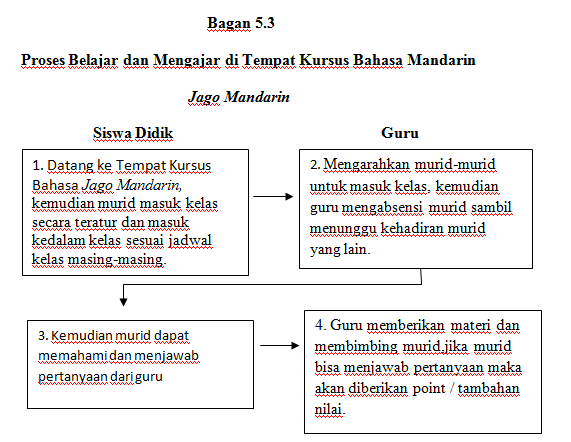 Sumber: Tempat Kursus Bahasa Mandarin Jago MandarinRencana Alur PembelianBagan 2Rencana Alur PembelianTempat Kursus Jago Mandarin                                                                             Pemasok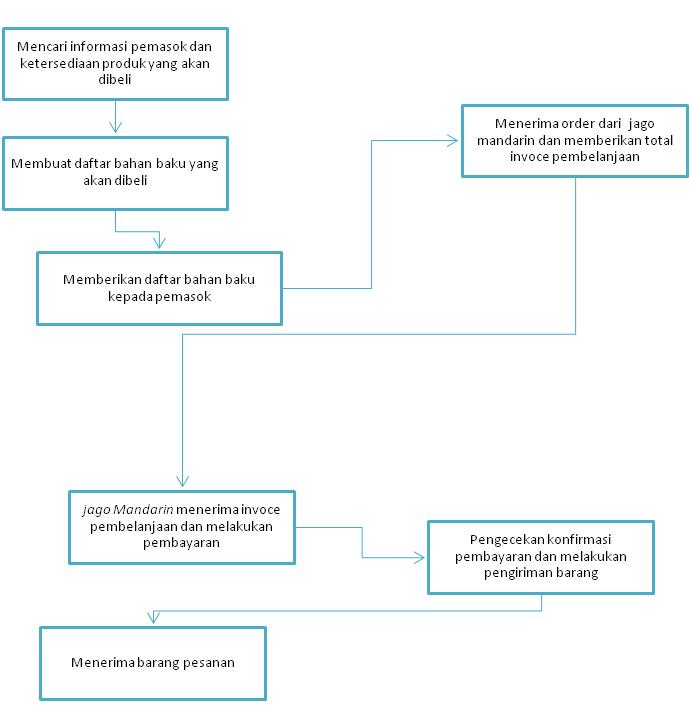 Sumber : Tempat Kursus Bahasa Mandarin Jago MandarinRencana Kebutuhan Teknologi dan Peralatan Usaha      Penggunaan teknologi sangat diperlukan dalam usaha pendirian usaha tempat Kursus Bahasa Mandarin Jago Mandarin. Penggunaan teknologi yang tepat dapat meningkatkan efektivitas dan efiensi kegiatan operasional bisnis. Berikut merupakan kebutuhan teknologi dan peralatan usaha yang akan digunakan oleh Jago Mandarin:1. PC/Notebook/Laptop      Laptop diperlukan untuk mempermudah proses pengolahan dan interpretasi data dan informasi yang menunjang bagian administrasi seperti penyimpanan data, pembuatan dokumen, dan lain sebagainya.2. Wifi      Wifi diperlukan ketika bagian pemasaran ingin melakukan promosi di berbagai media sosial atau menyampaikan informasi-informasi terkait usaha agar tetap terjalin hubungan dengan para konsumen.3. Telepon/ Smartphone       Telepon dan Smartphone digunakan untuk menunjang aktivitas bisnis Tempat Kursus Bahasa Mandarin Jago Mandarin untuk berhubungan dengan pemasok, konsumen, dan untuk pemasaran bisnis tempat Kursus Bahasa Mandarin Jago Mandarin di internet dan media sosial.4. Printer       Alat pencetak atau Printer digunakan untuk mencetak dokumen yang berhubungan dengan kegiatan operasional  tempat Kursus Bahasa Mandarin Jago Mandarin.5. Proyektor       Proyektor digunakan untuk menampilkan gambar, video atau pun menonton film bersama untuk menunjang salah satu aktivitas yang ada di tempat Kursus Bahasa Mandarin Jago Mandarin.STRATEGI BISNISPemasaranSegmentation, targeting, dan Positioninga. Segmentasi Geografi         Segmentasi secara geografis berarti membagi pasar menjadi unit-unit geografis yang berbeda seperti negara, pulau, provinsi, kota, iklim dan pemukiman. Pemilihan lokasi usaha sangatlah penting karena hal itu menunjang keberhasilan suatu usaha. Lokasi harus strategis dan mudah dijangkau oleh konsumen. Tempat Kursus Bahasa Mandarin Jago Mandarin berlokasi di Menteng Raya, Jakarta Pusat. Lokasi ini dipilih karena tergolong strategis dengan jumlah sekolah dan pelajar sekolah dasar yang tinggi, dan juga lokasi tersebut dekat dengan jalan raya utama dan dekat dengan perumahan.b. Segmentasi Demografi          Segmentasi demografi berarti membagi pasar berdasarkan variabel-variabel demografik yaitu umur dan tahap daur hidup.  Pada kelompok usia pasar yang dituju oleh tempat Kursus Bahasa Mandarin  Jago Mandarin ialah pengguna jasa dengan kisaran usia delapan hingga tujuh belas tahun. Pada kelompok jenis kelamin, tempat Kursus Bahasa Mandarin Jago Mandarin tidak berfokus pada kelompok tertentu, melainkan menerima seluruh pelajar perempuan dan laki-laki. Kursus Bahasa Mandarin Jago mandarin adalah orang tua pelajar dengan pendapatan lebih dari Rp 4.000.000 (empat juta rupiah) per bulan.c. Segmentasi Psikografis            Segmentasi psikografis berarti membagi pelanggan menjadi kelompok-kelompok tertentu berdasarkan status sosial, gaya hidup dan kepribadian. Berdasarkan segmentasi ini tempat Kursus Bahasa Mandarin Jago Mandarin menargetkan para konsumen yang menjunjung tinggi pendidikan, di mana mereka memiliki pandangan bahwa pendidikan yang baik dan berkualitas merupakan sesuatu yang harus diperoleh individu sejak usia dini.d. Segmentasi Tingkah Laku        Segmentasi tingkah laku berarti mengelompokkan pelanggan pada pengetahuan, sikap, tempat Kursus Bahasa Mandarin Jago Mandarin berfokus pada pelayanan para tenaga pengajar yang membuat murid merasa nyaman dengan metode pengajaran yang menarik.      Agar promosi berjalan efektif dan efisien, tempat Kursus Bahasa Mandarin Jago Mandarin melakukan beberapa cara untuk promosi sebagai berikut:a. Presentasi ke Sekolah         Metode pemasaran ini dilakukan oleh tempat Kursus Bahasa Mandarin Jago Mandarin dengan menjalin kerjasama dan hubungan baik dengan taman kanak-kanak dan juga sekolah dasar yang berlokasi di daerah Menteng dengan cara menjadikan kursus  bahasa mandarin ini sebagai ekstrakulikuler di sekolah sehingga dapat memperoleh kesempatan memberikan presentasi atau membagikan informasi mengenai tempat Kursus Bahasa Mandarin Jago Mandarin kepada orang tua murid pada acara tertentu yang diselenggarakan oleh pihak sekolah.b. Brosur       Brosur adalah kertas yang dapat disebarkan dan berisi informasi yang ingin disampaikan mengenai perusahaan kepada masyarakat. Brosur tempat Kursus Bahasa Mandarin Jago Mandarin akan di desain dengan menarik untuk menarik perhatian audience, serta dapat dibagikan di taman kanak-kanak dan sekolah dasar untuk para orang tua murid saat mempresentasikan mengenai tempat Kursus Bahasa Mandarin Jago Mandarin.c. Spanduk          Spanduk diletakan di depan tempat operasional perusahaan, sehingga calon    konsumen dapat mengetahui dan menyadari keberadaan tempat Kursus Bahasa    MandarinJago mandarin. Salah satu benda yang di dapat oleh murid di tempat Kursus Bahasa Mandarin Jago Mandarin yaitu pakaian (kaos). Kaos tersebut dapat diwajibkan sebagai seragam bagi para pelajar, sehingga secara tidak langsung akan menjadi alat pemasaran. Contohnya yaitu 1 pertemuan dalam seminggu diwajibkan memakai kaos dari tempat Kursus Bahasa Mandarin  Jago Mandarin.d. Free Trial        Tempat Kursus Bahasa Mandarin Jago Mandarin memperbolehkan calon konsumen untuk mengikuti kelas sebanyak 1 (satu) kali tanpa perlu membayar (free trial). Hal ini dapat menarik konsumen untuk mencoba dan menarik keputusan pembelian berdasarkan pengalaman yang diperolehnya saat mengikuti proses pembelajaran.e. Media sosial       Jejaring media sosial digunakan oleh masyarakat secara luas sehingga dapat dimanfaatkan sebagai salah satu sarana untuk memperkenalkan usaha tempat Kursus Bahasa Mandarin Jago Mandarin dan berinteraksi dengan calon konsumen. Media sosial yang dapat digunakan antara lain Facebook, Instagram, dan lain-lain.f. Kartu Nama             Kartu nama bisnis berupa informasi mengenai kontak yang dapat dihubungi terkait kegiatan operasional perusahaan. Kartu nama dapat berupa detail pendiri dan juga pengelola tempat Kursus Bahasa Mandarin Jago Mandarin.OrganisasiStruktur organisasi yang dipakai oleh tempat Kursus Bahasa Mandarin Jago Mandarin adalah struktur sederhana, dikarenakan tempat kursus bahasa mandarin Jago Mandarin termasuk usaha kecil dengan pemilik bertindak sebagai manajer yang memiliki posisi tertinggi dalam perusahaan.Berikut adalah rincian kompensasi yang diberikan pemilik SI untuk para karyawannya: Gaji Pokok Gaji pokok adalah imbalan dasar yang dibayarkan kepada pekerja menurut Upah Minimum Provinsi (UMP) Jakarta 2019, yaitu sebesar Rp. 3.940.973. Untuk gaji manajer sebesar Rp 8.000.000, untuk gaji kasir sebesar Rp 5.000.000,00, gaji staf pengajar Rp 6.000.000,00, untuk gaji staf administrasi Rp 4.000.000,00, untuk gaji staf operasional Rp 4.000.000,00, untuk gaji Office Boy sebesar Rp 4.000.000,00.Tunjangan Hari Raya (THR)Tunjangan Hari Raya (THR) diberikan setiap setahun sekali satu minggu sebelum Hari Raya Lebaran setiap tahunnya sesuai dengan peraturan Menteri Tenaga Kerja Indonesia Nomor Per-04/ MEN/ 1994 dalam UU No 4 Tahun 1994 tentang Tunjangan Hari Raya Keagamaaan Bagi Pekerja di Perusahaan. Tunjangan ini diambil dari satu kali gaji pokok masing-masing karyawan. KeuanganProyeksi penjualan pada tahun ke tahun meningkat sebesar 10%. Lalu  Pajak yang diterapkan pemerintah sebesar 0,5% dari laba sebelum pajak. Analisis keuangan yang dilakukan yaitu nilai BEP, net present value (NPV), profitability index (PI) dan payback period (PP). Hasilnya diperoleh bahwa pada BEP nilai Sales lebih tinggi dibandingkan biaya yang dikeluarkan, untuk NPV didapat yaitu 1.293.683.263, sedangkan untuk Payback Period diperoleh 3 tahun 4 bulan 7 hari dengan batas maksimal 5 tahun, dan yang terakhir perhitungan PI dengan hasil 1.985773268 di atas 1. Berdasarkan analisis tersebut dapat di ambil kesimpulan bahwa bisnis ini layak untuk dijalankan.Pengendalian ResikoUntuk mengatasi merek Tempat Kursus Bahasa Mandarin Jago Mandarin yang belum dikenal maka akan dilakukan promosi melalui brosur yang akan disebar kesekolah SD, SMP, SMA dan perumahan di sekitar, dan juga promosi secara online.Untuk menghadapi kualitas jasa maka tempat Kursus Bahasa Mandarin Jago Mandarin akan melakukan Micro Teaching kepada para pengajar di tempat Kursus Bahasa mandarin Jago Mandarin hal ini dilakukan agar para murid mendapatkan pelayanan sesuai dengan harga yang ditawarkan dan juga memperoleh kemajuan dalam berbahasa mandarin.Untuk menghadapi gangguan operasional seperti pemadaman listrik bergilir maka tempat Kursus Bahasa Mandarin Jago Mandarin akan menambahkan fasilitas seperti genset.Untuk menghindari kecurangan dalam pihak pemasok, karyawan, dan juga konsumen maka untuk para konsumen akan diberikan lembaran perihal pembayaran setiap bulannya yang akan dicap stempel oleh karyawan tempat Kursus Bahasa Mandarin Jago mandarin, untuk pemasok dan karyawan dalam pembelian barang, nota pembelian perlu selalu dicantumkan untuk diarsipkan. Nota pembelian dan daftar barang yang dibeli akan direkapitulasi agar tidak terjadi pembayaran ganda, serta untuk mempermudah pemeriksaan barang.Untuk mengatasi risiko sumber daya manusia yang kurang berdedikasi maka yang akan dilakukan adalah dengan melakukan proses dari seleksi awal karyawan yang diperketat, dan juga mengadakan Micro Teaching agar dapat selalu mengambangkan potensi dan kemampuan dari karyawan Tempat Kursus Bahasa Mandarin Jago Mandarin.DAFTAR PUSTAKASumber Berupa Buku TeksDavid, Fred R., Forest R. David (2017), Strategic Management: A Competitive Advantage	Approach, Concepts, and Cases, Edisi 16, Pearson Education. Dessler, Gary (2015), Human Resource Management, Edisi 14, United States: Pearson.Ebert, Ronald J., Ricky W. Griffin (2015), Business Essentials, Edisi 10, Global Edition, 	Pearson Education.Gitman, Lawrence J., Chad J. Zutter (2015), Principles of Managerial Finance, Edisi 14, Global Edition, Pearson Education. Heizer, Jay, Barry Render, Chuck Munsion (2017), Operations Management: 	Sustainabilityand Supply Chain Management, Edisi 12, Global Edition, Pearson 	Education.Kotler, Philip, Gary Armstrong (2014), Principles of Marketing, Edisi 15, Global Edition, 	Pearson EducationLeonardus  Saiman  (2014),  Kewirausahaan:  Teori,  Praktik,  dan  Kasus-Kasus,  Edisi  2,		Jakarta: Salemba Empat.Robbins, Stephen P., Mary Coulter (2016),Management, Edisi 13, New York: Pearson Education Limited.Robbert Hisrich, Michael Peters, Dean Shepherd (2017), Entrepreneurship, Edisi 10, New York: McGraw-Hill Education.Hery (2016), Mengenal dan Memahami Dasar-Dasar Laporan Keuangan, Edisi 1, Jakarta: Grasindo. Ardiyos (2016), Kamus Standar Akutansi, Edisi 1, Jakarta: Victory Inti cipta.Mulyadi (2015), Akutansi Biaya, Edisi 5, Yogyakarta: Sekolah Tinggi Ilmu Manajemen YKPN.Sumber Berupa Website (Media Internet)  Keunggulan dan Kelemahan Pesaing, diakses Juni 2019,zigmaprivate.comGaji UMR Jakarta, diakses Juni 2019, http://www.gajiumr.com/umr-jakarta/Daftar Satuan Pendidikan sekolah Per Kecamatan Menteng, diakses Juni 2019.      referensi.data.kemdikbud.go.idPenduduk Menurut kelompok Umur di Jakarta pusat, diakses Juni 2019.https://jakpuskota.bps.go.id/dynamictable/2018/02/07/25/persentase-penduduk-menurut-kelompok-umur-dan-jenis-kelamin-di-kota-jakarta-pusat.html. UMP DKI Jakarta, diakses pada Juni 2019, https://gajjimu.com/garmen/gaji-pekerja-garmen/gaji-minimum/ump-dki-jakarta.  .Indihome (2019), Paket Internet dan Telepon, diakses pada Juni 2019.	https://indihome.co.id/internetdanteleponListrik.org (2019), Tarif Dasar Listrik PLN, diakses pada Mei 2019.http://listrik.org/pln/tarif-dasar-listrik-pln/Biaya Administasi Kendaraan Bermotor (2019), diakses pada Juli 2019. https://ekonomi.kompas.com/read/2018/02/22/123706726/ma-batalkan-biaya-administrasi-jadi-berapa-perhitungan-pajak-stnkPT. Bank Central Asia (2019), Biaya Administrasi dan Umum, diakses pada Mei 2019. 	https://www.bca.co.id/id/Individu/Sarana/Biaya-dan-Limit/Dana-dan-SimpananRepublik Indonesia (2019), Undang-Undang Nomor 23 Tahun 2018 tentang Pajak Penghasilan Atas Penghasilan Dari Usaha Yang Diterima Atau Diperoleh Wajib Pajak Yang Memiliki Peredaran Bruto Tertentu, Lembaran Negara RI Tahun 2018, Nomor 89, Sekretariat Negara. Jakarta.Republik Indonesia (2008).Undang-Undang Nomor 20 Tahun 2008 tentang Usaha Mikro,	Kecil, dan Menengah, Lembaran Negara RI Tahun 2008, Nomor 93. Sekretariat	Negara. Jakarta.Republik Indonesia (1982), Undang-Undang Nomor 3 Tahun 1982 tentang Wajib Daftar 	Perusahaan, Lembaran Negara RI Tahun 1982, Nomor 7, Sekretariat Negara. 	Jakarta.Republik Indonesia (2013), Undang-Undang Nomor 81 Tahun 2013 tentang Pendirian 	Satuan  Pendidikan Nonformal, Berita Negara RI Tahun2013, Nomor 877, Menteri 	Hukum dan HAM.  Jakarta.Republik Indonesia (2004), Undang-Undang Nomor 40 Tahun 2004 tentangSistem 	Jaminan Sosial Nasional,Lembaran Negara RI Tahun 2004, Nomor 150, 	Sekretariat Negara. Jakarta.Wibisono,Kunto (2018), Harga Air PDAM  Jakarta, Antara News, diakses Mei 2019.pamjaya.co.id,drinking-water-tariff Yudistira, Galvan (2018), Suku Bunga Kredit Perbankan Beranjak Naik Mengikuti Bunga Deposito, Kontan.co.id, diakses 5 Mei 2019.	http://amp.kontan.co.id/news/suku-bunga-kredit-perbankan-beranjak-naik-mengikuti-bunga-deposito. 